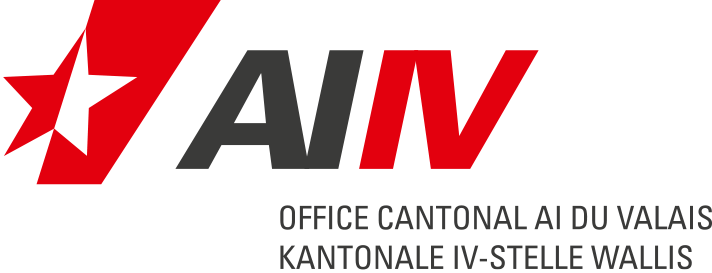 CP 1055, 1951 Sion		Votre personne de contact:	No tél. direct: 	V/réf: Sion, le 12 Februar 2020Examen médico-dentaire,Votre patient/e a déposé une demande AI. En vue d’un examen rapide, l’office AI a besoin de votre soutien compétent.Nous vous prions dès lors de répondre au rapport médical en annexe autant qu’il vous est possible en fonction de votre spécialité et du dossier de votre patient/e.Vous trouvez de plus amples informations sur la collaboration avec les offices AI sur le site www.ai-pro-medico.ch. Nous vous prions de compléter le rapport médical électroniquement ou à la main et de nous le retourner aussi vite que possible. Vous pouvez également télécharger le rapport médical sur notre site web.Si l’examen clinique éveille un soupçon d’une anomalie du squelette ou d’une autre anomalie des numéros 208, 209, 210, 214 ou 218 OIC il est nécessaire qu’un/e spécialiste en orthodontie de votre choix et reconnu/e de l’AI se prononce. A cet effet, prière de lui envoyer le formulaire «Examen d’orthopédie dento-faciale» en annexe. Prière de remplir avant tout la rubrique «Mandat». Veuillez lui envoyer les documents qui pourraient lui servir. S’il n’y a aucun soupçon d’infirmité congénitale, veuillez détruire la formule ci-annexée.En vous remerciant d’avance de votre coopération, nous vous prions d’agréer, , nos salutations les meilleures. OFFICE CANTONAL AI DU VALAISDentiste :  RésultatsExamen duDentition et mâchoires1.1Etat du développement des mâchoires		     	     Recensement des dents	Les incisives centrales permanentes ont-elles fait éruption ?	oui		non1.2Conditions orthodontiquesClasse d’Angle		I		II		IIISurplomb (mm)Overbite (mm)Supraclusie	Béance occlusale		antérieure		latérale	quelles dents?      verticale Articulation croisée		antérieure		latérale	quelles dents?      Non-occlusion buccale				quelles dents?      Autres anomalies d’occlusion				lesquelles?      Dents2.1Avez-vous trouvé les anomalies suivantes ?	 Agénésie (Anodontia partialis)	Quelles sont les dents manquantes? 	 HyperodontieDe quelles dents surnuméraires s’agit-il ?2.2L’hyperodontie cause-t-elle 	 une déviation intramaxiliaire ou intramandibulaire qui nécessite un traitement au moyen d’appareils ?  	un déplacement de germes dentaires ?2.3Dysplasies dentairesQuelles dents de la deuxième dentition sont très fortementLangueY a-t-il une malformation?	oui		nonSi oui, laquelle?Face et crâne4.1Supposez-vous une anomalie du squelette?	oui		non4.2Y a-t-il une malformation?	oui		nonSi oui, laquelle?DiagnosticQuestions particulières6.1A votre avis, y a-t-il infirmité congénitale au sens de l’ordonnance sur les infirmités congénitales (OIC)?	oui		nonSi oui, sous quel chiffre de l’ordonnance peut-on classer l’infirmité congénitale ?  6.2Nom et adresse du/de la spécialiste en orthodontie reconnu/e par l’AI à qui est confié l’examen d’orthopédie dento-faciale en cas de soupçon de l’existence d’une infirmité congénitale au sens des numéros 208, 209, 210, 214 et 218 OIC.NomNuméro postal, lieu			Rue, numéro6.3La personne assurée a-t-elle besoin d’un traitement dentaire pour guérir son infirmité congénitale?	oui		nonTraitement du	au6.4Au cas où le traitement n’est pas effectué par vous-même, veuillez nous indiquer par qui (nom et adresse du/de la dentiste traitant/e)RemarquesSignatureDate, timbre, nom et signature du/de la dentisteDentiste qui donne le mandat (seulement s’il y a soupçon d'une infirmité congénitale selon les chiffres 208, 209, 210, 214 ou 218 OIC) ::  MandatNom et adresse du/de la spécialiste en orthodontie reconnu/e par l’AI chargé/e de continuer d’instruire la demande	La personne assurée est informée que le/la spécialiste en orthopédie dento-faciale pourra la convoquer en cas de nécessité pour l’instruction de la demande AI.	Annexes	Formulaire «Examen médico-dentaire» (copie pour le/la spécialiste en orthodontie reconnu/e par l’AIFacultatif:	modèles d’étude	orthopantomogramme ou état radiologique	autres documents (p.ex. anciens rapports du/de la spécialiste en orthopédie dento-faciale)	Remarques	Le/la dentiste soussigné/e désire recevoir les documents établis pour l’expertise AI	SignatureDate, timbre, nom et signature du/de la dentiste qui demande l’examenExamen du droit aux prestations par le spécialiste SSO en orthopédie dento-faciale reconnu par l’AI1.	Résultats de l’enquêteL’examen médical de l’assuré(e) était-il indispensable pour l’instruction de la demande?	oui		nonSi oui, date? Les résultats figurant dans le formulaire «Examen médico-dentaire» sont-ils confirmés?	oui		nonCompléments de l’état clinique et/ou du modèle d’étude2.	Etat céphalométriqueVeuillez nous donner les valeurs d'angle mesurées, y compris la première décimale. Notez que l'arrondi mathématique n'est autorisé que pour le calcul de la première décimale.
Téléradiographie duAngle ANBAngle des bases (Spa-Spp/Me-Go)3.	Diagnostic de la langueExamen en vue de déterminer l’existence d’une macroglossie congénitaleUne réduction chirurgicale de la langue est-elle indiquée?	oui		nonSi oui, quand? 4.	Diagnostic5.	Examen du droit aux prestationsA votre avis, y a-t-il une infirmité congénitale au sens de l’ordonnance sur les infirmités congénitales (OIC)?	oui		nonSi oui:Sous quel chiffre de l’ordonnance peut-on classer l’infirmité congénitale? Genre de traitement (orthodontique/chirurgical/reconstructif, etc.)du	au Agent d’exécution6.	Remarques7.	SignatureDate, timbre, nom et signature du/de la spécialiste en orthodontie reconnu par l’AINuméro GLNPersonne assurée (prénom, nom), Date de naissanceNuméro AVSPersonne assurée (prénom, nom), Date de naissanceNuméro AVSPersonne assurée (prénom, nom), Date de naissanceNuméro AVS